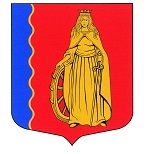 МУНИЦИПАЛЬНОЕ ОБРАЗОВАНИЕ«МУРИНСКОЕ ГОРОДСКОЕ ПОСЕЛЕНИЕ»ВСЕВОЛОЖСКОГО МУНИЦИПАЛЬНОГО РАЙОНАЛЕНИНГРАДСКОЙ ОБЛАСТИАДМИНИСТРАЦИЯПОСТАНОВЛЕНИЕ 25.09 .2020                                                                                              № 229   г. МуриноВ соответствии с Указом Президента Российской Федерации от 21 декабря 2017 года № 618 «Об основных направлениях государственной политики по развитию конкуренции», пунктом 2 распоряжения Правительства Российской Федерации от 18 октября 2018 года № 2258-р «Об утверждении методических рекомендаций по созданию и организации федеральными органами исполнительной власти системы внутреннего обеспечения соответствия требованиям антимонопольного законодательства», Уставом муниципальном образовании «Муринское городское поселение» Всеволожского муниципального района Ленинградской области», администрация муниципального образования «Муринское городское поселение» Всеволожского муниципального района Ленинградской области, ПОСТАНОВЛЯЕТ:Создать в администрации муниципального образования «Муринское городское поселение» Всеволожского муниципального района Ленинградской области систему внутреннего обеспечения соответствия требованиям антимонопольного законодательства.Утвердить Положение об организации системы внутреннего обеспечения соответствия требованиям антимонопольного законодательства в администрации муниципального образования «Муринское городское поселение» Всеволожского муниципального района Ленинградской области, согласно приложению 1 к настоящему постановлению.Утвердить состав комиссии по осуществлению оценки эффективности организации и функционирования антимонопольного комплаенс в администрации муниципального образования «Муринское городское поселение» Всеволожского муниципального района Ленинградской области, согласно приложению 2 к настоящему постановлению.Ведущему специалисту по делопроизводству Чернобавской Е.В. ознакомить с данным постановлением сотрудников администрации.Опубликовать настоящее постановление в газете «Муринская панорама» и на официальном сайте муниципального образования «Муринское городское поселение» Всеволожского муниципального района Ленинградской области в сети Интернет.Настоящее постановление вступает в силу с момента его подписания.Контроль за исполнением настоящего постановления оставляю за собой.Глава администрации					          	        		   А.Ю. БеловПриложениек постановлению администрации        от   25.09.2020 № 229                  .Положениеоб организации системы внутреннего обеспечениясоответствия требованиям антимонопольного законодательствав администрации муниципального образования «Муринское городское поселение» Всеволожского муниципального района Ленинградской областиI. Общие положения1.1. Настоящее Положение разработано в целях формирования единого подхода к созданию и организации в администрации муниципального образования «Муринское городское поселение» Всеволожского муниципального района Ленинградской области (далее - администрация) системы внутреннего обеспечения соответствия требованиям антимонопольного законодательства (далее - система обеспечения антимонопольных требований).1.2. Термины, используемые в настоящем Положении, означают следующее:«антимонопольное законодательство» - законодательство, основывающееся на Конституции Российской Федерации, Гражданском кодексе Российской Федерации и состоящее из Федерального закона «О защите конкуренции», иных федеральных законов, регулирующих отношения, связанные с защитой конкуренции, 
в том числе с предупреждением и пресечением монополистической деятельности и недобросовестной конкуренции, в которых участвуют органы местного самоуправления  муниципального образования и их должностные лица;«нарушение антимонопольного законодательства» - недопущение, ограничение, устранение конкуренции структурными подразделениями и должностными лицами администрации;«риски нарушения антимонопольного законодательства («комплаенс-риски»)» - сочетание вероятности и последствий наступления неблагоприятных событий в виде ограничения, устранения или недопущения конкуренции;«доклад о системе обеспечения антимонопольных требований» - документ, содержащий информацию об организации и функционировании системы обеспечения  антимонопольных требований.II. Цели, задачи и принципы система обеспечения антимонопольных требований2.1. Цели системы обеспечения антимонопольных требований:а) обеспечение соответствия деятельности структурных подразделений 
и должностных лиц администрации требованиям антимонопольного законодательства;б) профилактика нарушения требований антимонопольного законодательства 
в деятельности структурных подразделений и должностных лиц администрации.2.2. Задачи системы обеспечения антимонопольных требований:а) выявление рисков нарушения антимонопольного законодательства;б) управление рисками нарушения антимонопольного законодательства;в) контроль за соответствием деятельности структурных подразделений 
и должностных лиц администрации требованиям антимонопольного законодательства;г) оценка эффективности функционирования в администрации системы обеспечения антимонопольных требований.2.3. При организации системы обеспечения антимонопольных требований структурные подразделения и должностные лица администрации руководствуются следующими принципами:а) заинтересованность в эффективности функционирования системы обеспечения антимонопольных требований;б) регулярность оценки рисков нарушения антимонопольного законодательства;в) обеспечение информационной открытости функционирования системы обеспечения антимонопольных требований;г) непрерывность функционирования и совершенствование системы обеспечения антимонопольных требований.III. Сведения об ответственных за функционирование системы обеспечения антимонопольных требований, и коллегиальном органе, осуществляющем оценку эффективности ее функционирования3.1. Функции, связанные с организацией и функционированием системы обеспечения антимонопольных требований возлагаются на рабочую группу по организации системы внутреннего обеспечения соответствия требованиям антимонопольного законодательства в администрации муниципального образования «Муринское городское поселение» Всеволожского муниципального района Ленинградской областипри администрации муниципального образования «Муринское городское поселение» Всеволожского муниципального района Ленинградской области, созданную на основании распоряжения администрации (далее - Рабочая группа).К компетенции Рабочей группы относятся следующие функции:а) выявление рисков нарушения антимонопольного законодательства, учет обстоятельств, связанных с рисками нарушения антимонопольного законодательства, определение вероятности возникновения рисков нарушения антимонопольного законодательства;б) выявление конфликта интересов в деятельности служащих и структурных подразделений администрации, разработка предложений по их исключению;в) организация обучения служащих администрации по вопросам, связанным с соблюдением антимонопольного законодательства;г) организация служебных проверок, связанных с функционированием системы обеспечения антимонопольных требований;д) взаимодействие с антимонопольным органом и организация содействия ему в части, касающейся вопросов, связанных с проводимыми проверками;е) информирование главы администрации о внутренних документах, которые могут повлечь нарушение антимонопольного законодательства.ж) иные функции, связанные с функционированием системы обеспечения антимонопольных требований.3.2. Оценку эффективности системы обеспечения антимонопольных требований осуществляет Комиссия по оценке эффективности системы  обеспечения антимонопольных требований (далее - Комиссия). Состав комиссии утверждается постановлением  администрации.3.3. К функциям Комиссии относятся:а) рассмотрение и оценка мероприятий администрации в части, касающейся функционирования системы обеспечения антимонопольных требований;б) рассмотрение и утверждение доклада о системе обеспечения антимонопольных требований;в) рассмотрение материалов служебных проверок, связанных с функционированием системы обеспечения антимонопольных требований, и формирование рекомендаций по применению предусмотренных законодательством Российской Федерации мер ответственности за несоблюдение муниципальными служащими правовых актов об организации и функционировании системы обеспечения антимонопольных требований;г) осуществление контроля за устранением выявленных недостатков системы обеспечения антимонопольных требований.IV. Порядок выявления и оценки рисков нарушения 
антимонопольного законодательства4.1. В целях выявления рисков нарушения антимонопольного законодательства Рабочая группа на регулярной основе организует проведение следующих мероприятий:а) анализ выявленных нарушений антимонопольного законодательства 
в деятельности администрации (наличие предостережений, предупреждений, штрафов, жалоб, возбужденных дел);б) анализ нормативных правовых актов органов местного самоуправления муниципального образования;в) анализ проектов нормативных правовых актов органов местного самоуправления муниципального образования;г) мониторинг и анализ практики применения администрацией антимонопольного законодательства;д) проведение оценки эффективности реализуемых мероприятий по снижению рисков нарушения антимонопольного законодательства.4.2. При проведении (не реже одного раза в год) анализа выявленных нарушений антимонопольного законодательства (наличие предостережений, предупреждений, штрафов, жалоб, возбужденных дел) проводятся следующие мероприятия:а) осуществление сбора в структурных подразделениях администрации сведений о наличии нарушений антимонопольного законодательства;б) составление перечня нарушений антимонопольного законодательства 
в администрации, который содержит классифицированные по сферам деятельности администрации сведения о выявленных за последние 3 года нарушениях антимонопольного законодательства (отдельно по каждому нарушению) и информацию о нарушении (указание нарушенной нормы антимонопольного законодательства, краткое изложение сути нарушения, указание последствий нарушения антимонопольного законодательства и результата рассмотрения нарушения антимонопольным органом), позицию антимонопольного органа, сведения о мерах по устранению нарушения, а также о принятых мерах, направленных на недопущение повторения нарушения.4.3. При проведении анализа проектов нормативных правовых актов реализуются следующие мероприятия:а) проведение юридической оценки (экспертизы) проектов нормативных правовых актов, затрагивающих вопросы развития конкуренции.4.4. При проведении мониторинга и анализа практики применения антимонопольного законодательства реализуются следующие мероприятия:а) осуществление на постоянной основе сбора сведений о правоприменительной практике в администрации;б) подготовка по итогам сбора информации, предусмотренной подпунктом «а» настоящего пункта, аналитической справки об изменениях и основных аспектах правоприменительной практики;в) проведение (по мере необходимости) рабочих совещаний с приглашением представителей антимонопольного органа по обсуждению результатов правоприменительной практики.4.5. При выявлении рисков нарушения антимонопольного законодательства Рабочая группа обеспечивает проведение оценки таких рисков. Выявляемые риски нарушения антимонопольного законодательства распределяются 
по уровням согласно приложению № 1 к настоящему Положению.4.6. На основе проведенной оценки рисков нарушения антимонопольного законодательства Рабочей группой составляется «Карта комплаенс-рисков нарушения антимонопольного законодательства» согласно приложению № 2                       к настоящему Положению.«Карта комплаенс-рисков нарушения антимонопольного законодательства» утверждается распоряжением администрации.4.7. Информация о проведении выявления и оценки рисков нарушения антимонопольного законодательства включается Рабочей группой в доклад                         о системе обеспечения антимонопольных требований.V. Мероприятия по снижению рисков нарушения антимонопольного законодательства («дорожная карта»)5.1. В целях снижения рисков нарушения антимонопольного законодательства Рабочей группой обеспечивается разработка (не реже одного раза в год) плана мероприятий («дорожной карты») по снижению рисков нарушения антимонопольного законодательства по форме, согласно приложению 3 
к настоящему ПоложениюПлан мероприятий («дорожная карта») утверждается распоряжением администрации в срок, не позднее 31 декабря года, предшествующему году, на который планируется мероприятия.5.2. Рабочая группа осуществляет мониторинг исполнения плана мероприятий («дорожной карты»). 5.3. Информация об исполнении плана мероприятий по снижению рисков нарушения антимонопольного законодательства должна включаться в доклад                      о системе обеспечения антимонопольных требований.VI. Ключевые показатели и порядок оценки эффективности функционирования системы обеспечения антимонопольных требований6.1. В целях оценки эффективности функционирования системы обеспечения антимонопольных требований устанавливаются следующие ключевые показатели:а) снижение количества правонарушений в области антимонопольного законодательства, совершенных должностными лицами администрации;б) отсутствие выданных администрации и должностным лицам администрации предупреждений антимонопольных органов;в) отсутствие возбужденных дел о нарушении администрацией, должностными лицами администрации антимонопольного законодательства;г) отсутствие фактов привлечения администрации, должностных лиц администрации к административной ответственности за нарушение антимонопольного законодательства.6.2. Ключевые показатели могут изменяться и дополняться по мере необходимости.6.3. Рабочая группа проводит не реже одного раза в год оценку достижения ключевых показателей эффективности системы обеспечения антимонопольных требований, информация о результатах оценки включается 
в доклад о системе обеспечения антимонопольных требований.6.4. Оценка эффективности функционирования системы обеспечения антимонопольных требований осуществляется в соответствии с методикой, согласно приложению № 4 к настоящему Положению.VII. Доклад о системе обеспечения антимонопольных требований7.1. Доклад о системе обеспечения антимонопольных требований должен содержать информацию:а) о результатах проведенной оценки рисков нарушения антимонопольного законодательства;б) об исполнении мероприятий по снижению рисков нарушения антимонопольного законодательства;в) о достижении ключевых показателей эффективности системы обеспечения антимонопольных требований 7.2. Рабочая группа представляет доклад на утверждение в Комиссию 
не реже одного раза в год до 15 февраля.7.3. Доклад, утвержденный Комиссией, размещается на официальном сайте администрации в сети «Интернет».VIII. Порядок ознакомления с настоящим постановлением8.1. Положение об организации системы обеспечения антимонопольных требований доводится руководителями структурных  подразделений (отделов) администрации  до сведения подведомственных  сотрудников под роспись.Приложение № 1 к Положению об организации системы внутреннего обеспечения соответствия требованиям антимонопольного законодательства  в администрации муниципального образования «Муринское городское поселение» Всеволожского муниципального района Ленинградской областиУровни рисков нарушения антимонопольного законодательства_____________Приложение № 2 к Положению                                                               об организации системы внутреннего                                                                   обеспечения соответствия требованиям  антимонопольного законодательства  в администрации муниципального образования «Муринское городское поселение» Всеволожского муниципального района Ленинградской областиКарта комплаенс-рисков нарушения антимонопольного законодательства_____________Приложение № 3 к Положению                                                               об организации системы внутреннего                                                                   обеспечения соответствия требованиям антимонопольного законодательства в администрации муниципального образования «Муринское городское поселение» Всеволожского муниципального района Ленинградской областиПЛАН мероприятий («дорожная карта») по снижению комплаенс-рисков нарушения антимонопольного законодательстваПриложение № 4 к Положению                                                               об организации системы внутреннего                                                                   обеспечения соответствия требованиям антимонопольного законодательства в администрации муниципального образования «Муринское городское поселение» Всеволожского муниципального района Ленинградской областиМетодика расчета ключевых показателей и оценки эффективности функционирования системы обеспечения антимонопольных требованийНастоящая Методика определяет порядок расчета ключевых показателей эффективности функционирования системы обеспечения антимонопольных требований.Периодом, за который производится оценка эффективности функционирования системы обеспечения антимонопольных требований, является календарный год.Ключевым показателям присваивается удельный вес - баллы эффективности, общей суммой 100 баллов при максимальной эффективности.Расчет эффективности производится путем суммирования полученных баллов по каждому показателю в соответствии с Таблицей 1 и является:высокой - при сумме баллов свыше 70 до 100;средней - при сумме баллов свыше 40 до 70;низкой - при сумме баллов свыше 20 до 40;неудовлетворительной - при сумме баллов до 20.Удельный вес (баллы) ключевых показателей при проведении оценки эффективности функционирования системы обеспечения антимонопольных требованийПриложение 2к постановлению администрации     от                     _______________.СОСТАВкомиссии по осуществлению оценки эффективности организации и функционирования антимонопольного комплаенса в администрации муниципального образования «Муринское городское поселение»  Всеволожского муниципального района Ленинградской областиО создании и организации системы внутреннего обеспечения соответствия требованиям антимонопольного законодательства Уровень рискаОписание рискаНизкий уровеньОтрицательное влияние на отношение институтов гражданского общества к деятельности органов местного самоуправления 
и должностных лиц по развитию конкуренции, вероятность выдачи предупреждения, возбуждения дела о нарушении антимонопольного законодательства, наложения штрафа отсутствует.Незначительный уровеньВероятность выдачи муниципальным органам и должностным лицам предупреждения.Существенный уровеньВероятность выдачи муниципальным органам и должностным лицам предупреждения и возбуждения в отношении них дела о нарушении антимонопольного законодательства.Высокий уровеньВероятность выдачи муниципальным органам и должностным лицам предупреждения, возбуждения в отношении них дела о нарушении антимонопольного законодательства и привлечения к административной ответственности (штраф, дисквалификация).№Выявленные  комплаенс-рискиУровень рисковОписание элементов рисковПричины возникновения рисковВероятность повторного возникновения рисков123456№п/пНаименование комплаенс-рискаОбщие меры 
по минимизации 
и устранению комплаенс-рисковДействия, направленные
 на минимизацию 
и устранение комплаенс-рисков (в течение года)Ответственныйисполнитель12345N п/пКлючевые показатели эффективностиЗначение показателя в баллах1.снижение количества правонарушений в области антимонопольного законодательства, совершенных должностными лицами администрации1.да251.нет02.отсутствие выданных администрации и должностным лицам администрации предупреждений антимонопольных органов2.Нет предупреждений252.1202.более 103.отсутствие возбужденных дел о нарушении администрацией, должностными лицами администрации антимонопольного законодательства3. Нет возбужденных дел253.1203.более 104.отсутствие фактов привлечения администрации, должностных лиц администрации к административной ответственности за нарушение антимонопольного законодательства4. Нет фактов привлечения254.1204.более 10Председатель комиссииЗаместитель главы администрации «Муринское городское поселение»Секретарь комиссииВедущий специалист по делопроизводству администрации МО «Муринское городское поселение»Член комиссииКонтрактный управляющийадминистрации МО «Муринское городское поселение»